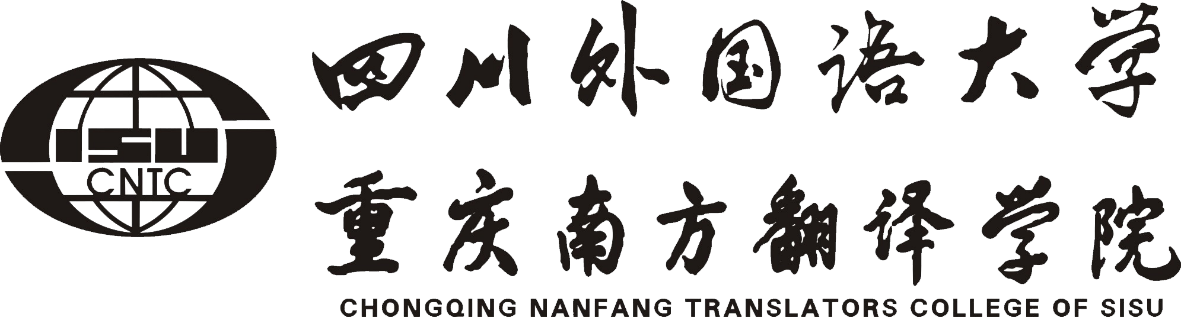 关于綦江校区三期8-11#楼学生宿舍西侧村民出行道路修复项目公开询价邀请函项目编号：ZWC-2020044项目名称：綦江校区三期8-11#楼学生宿舍西侧村民出行道路修复询价邀请函四川外国语大学重庆南方翻译学院始建于2001年，是纳入国家普通高等教育招生计划、具有学士学位授予权的全日制普通本科高等学校。学校占地面积1572亩，学生规模约1.5万人。根据需要，对綦江校区三期8-11#楼学生宿舍西侧村民出行道路修复项目进行公开询价，欢迎国内合格参与人参与。项目说明1.项目编号：ZWC-20200442.项目名称：綦江校区三期8-11#楼学生宿舍西侧村民出行道路修复3.数量及主要技术要求:详见《公开询价一览表》4.参与人资格标准： （1）参与人须具有独立法人资格、工程专业承包三级资质，公司注册资金200万以上、须取得安全生产许可证，具有独立履行合同的能力，并应在近三年来具有与本工程规模相类似的工程业绩。（2）拟任项目经理：具有二级建造师资格证书、工程师及以上职称，具有与本工程类似已完工程5个施工业绩。（3）拟任技术负责人：具有工程师及以上职称，具有与本工程类似已完工程5个施工业绩。（4）拟任项目经理、专职安全管理人员必须取得行政主管部门颁发的安全生产考核证书。（5）公司资金能力要求：能接受、满足及承受合同付款条件下的资金周转，并保证不会对此工程的正常运作造成任何影响；更不会因此造成延期交付工程，工人讨要薪水等情况的发生。（5）参与人须有良好的商业信誉和健全的财务制度。（6）参与人有依法缴纳税金的良好记录。5.报价响应文件递交方式：密封报价并现场送达。6.报价响应文件递交截止时间：2021年1月8日下午16:00前。7.报价响应文件递交地点：綦江校区体育馆一楼工程项目小组办公室。联系人：张婷婷      联系电话：17784003609二、参与人须知1.所有货物及施工改造服务等均以人民币报价；2.报价响应文件2份，报价响应文件必须用A4幅面纸张打印，须由参与人填写并加盖公章（正本1份副本1份）；3.报价响应文件用不退色墨水书写或打印，因字迹潦草或表达不清所引起的后果由参与人自负；4. 报价响应文件及所有相关资料需同时进行密封处理，并在密封处加盖公章，未做密封处理及未加盖公章的视为无效报价；5.一个参与人只能提交一个报价响应文件。但如果参与人之间存在下列互为关联关系情形之一的，不得同时参加本项目报价：(1) 法定代表人为同一人的两个及两个以上法人；(2) 母公司、直接或间接持股50％及以上的被投资公司;(3) 均为同一家母公司直接或间接持股50％及以上的被投资公司。三、质保和后期服务要求1.免费保修期，一年；2.应急维修时间安排，故障报修后3天内完成；3.请提供维修联系电话及联系人员；四、确定成交参与人标准及原则所投材料及设备符合采购需求、质量和服务要求,经过磋商所报价格为合理价格的参与人为成交参与人，最低报价不作为成交的保证。二、公开询价项目介绍一、项目名称：綦江校区三期8-11#楼学生宿舍西侧村民出行道路修复二、项目地点：重庆市綦江区东部新城三、项目概况：四川外国语大学重庆南方翻译学院綦江校区三期宿舍楼施工现场西侧一段泥结石道路（长度约220m，宽度约7m），由于雨水较多，往来施工车辆及社会车辆对该段道路造成严重破坏，需尽快整修。具体整修内容如下：施工步骤：机械压实原路基→碎石摊铺路面綦江校区三期8-11#楼学生宿舍西侧村民出行道路修复项目报价表项目地点：重庆市綦江区东部新城注：此报价表采用全费用综合总价包干结算。关于綦江校区三期8-11#楼学生宿舍西侧村民出行道路修复项目报价响应文件参与人名称（公司全称）：XXXX参与人授权代表：XXXX此封面应作为报价响应文件封面1、询价响应函致：四川外国语大学重庆南方翻译学院    根据贵方綦江校区三期8~11#楼学生宿舍西侧村民出行道路修复项目的公开询价邀请（编号）:         ，本签字代表（全名、职务）正式授权并代表我方（参与人公司名称、地址）提交下述文件正本1份和副本1份。(1) 分项报价表(2) 参与人资格证明文件(3) 质保和后期服务承诺书据此函，签字代表宣布同意如下：    1.所附详细报价表中规定的应提供和交付的货物及服务报价总价（国内现场交货价）为人民币                  ，即           （中文表述）。2.参与人已详细审查全部公开询价文件，包括修改文件（如有的话）和有关附件，将自行承担因对全部询价响应文件理解不正确或误解而产生的相应后果。    3.参与人保证遵守公开询价文件的全部规定，参与人所提交的材料中所含的信息均为真实、准确、完整，且不具有任何误导性。    4.参与人将按公开询价文件的规定履行合同责任和义务。5.参与人同意提供按照采购单位可能要求的与其公开询价有关的一切数据或资料，完全理解贵方不一定要接受最低的报价或收到的任何询价响应文件。6.与本此公开询价有关的一切正式往来通讯请寄：      地址：               邮编：       电话：               传真：       参与人授权代表签字：       参与人（公司全称并加盖公章）：      日  期： 年 月 日2、分项报价一览表注：此报价表采用全费用单价包干结算。3、参与人的资格证明文件3-1关于资格的声明函
四川外国语大学重庆南方翻译学院：关于贵方xxxx年xx月xx日 （ZWC-20200XX）公开询价邀请，本签字人愿意参加本次报价，提供公开询价文件中规定的货物，并证明提交的下列文件和说明是准确的和真实的。1．本签字人确认资格文件中的说明以及公开询价文件中所有提交的文件和材料是真实的、准确的。2．我方的资格声明正本1份，副本1份，随报价响应文件一同递交。参与人（公司全称并加盖公章）：地     址：邮     编：电话或传真：参与人授权代表：3-2企业法人营业执照（复印件并加盖公章）四川外国语大学重庆南方翻译学院：现附上由（签发机关名称）签发的我方法人营业执照复印件，该执照业经年检，真实有效。                         参 与 人（全称并加盖公章）：参与人授权代表：                         日      期：4.质保和后期服务承诺书参与人根据公开询价文件中对售后服务的要求，结合自身实际情况进行承诺（含产品质量保障体系等）、交货周期承诺等。承诺如下：参 与 人（公司全称并加盖公章）：参与人授权代表：日     期：报价单位（公章）：报价时间：联系人：联系电话：序号项目名称计量单位工程量全费用综合单价合价备注1机械平整，碾压原路面㎡15402人工摊铺碎石路面及压实m³231合   计合   计合   计合   计合   计报价单位（公章）：报价时间：联系人：联系电话：序号项目名称计量单位工程量全费用综合单价合价备注1机械平整，碾压原路面㎡15402人工摊铺碎石路面及压实m³231合   计合   计合   计合   计合   计报价单位（公章）：报价时间：联系人：联系电话：